Wechselpräpositionen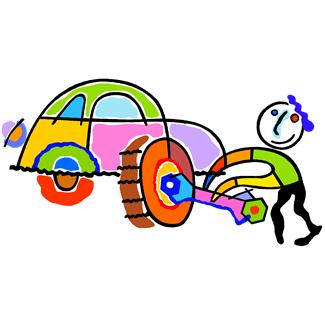 wechseln: _____________________________________________________Der Automechaniker wechselt den Reifen.Wechselpräposition – im Englischen: _________________________________________Susanne arbeitet in der Werkstatt. Sie wechselt den Reifen.Susanne fährt in die Werksatt. Ihr Auto ist kaputt. (Werkstatt – the work shop, repair shop, here: garage)_______________________________________________________________________________________________________________________________________________________________________________________________________________Prepositions that answer the question: _______________________ take the __________________Prepositions that answer the question: ______________________ take the __________________Beispiel: ________________________________________________________________________________________________________________________________________Prepositions in reference to time:DATIVE CASE:am Montag; am Abenddreimal in der Wochevor einem Jahr zwischen Weihnachten und Neujahr; zwischen dem fünften und neunten OktoberACCUSATIVE CASE:übers Wochenende; über die FerienWas fällt euch zu dem Bild ein? (einfallen – to come to mind)Welche Fragen könnt ihr stellen?(Fragen stellen – to ask questions)Welche Sätze könnt ihr bilden?(bilden – to form)Was könnte in dem Bild passieren?(könnte – could, passieren – to happen)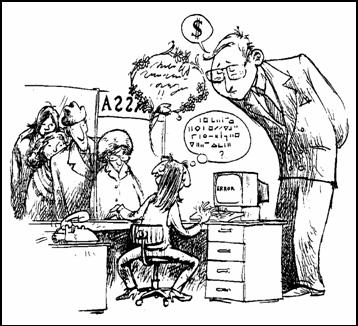 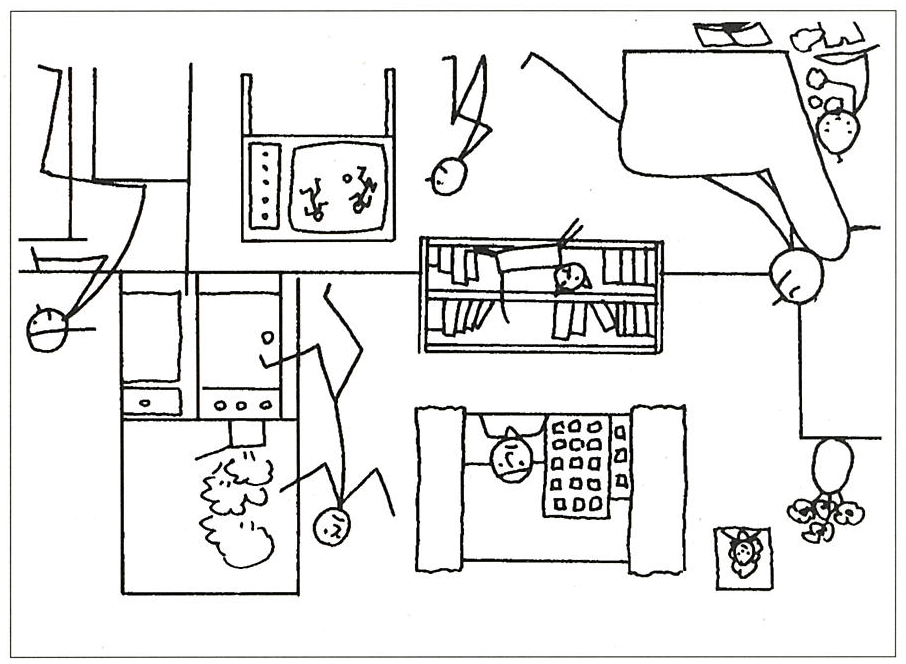 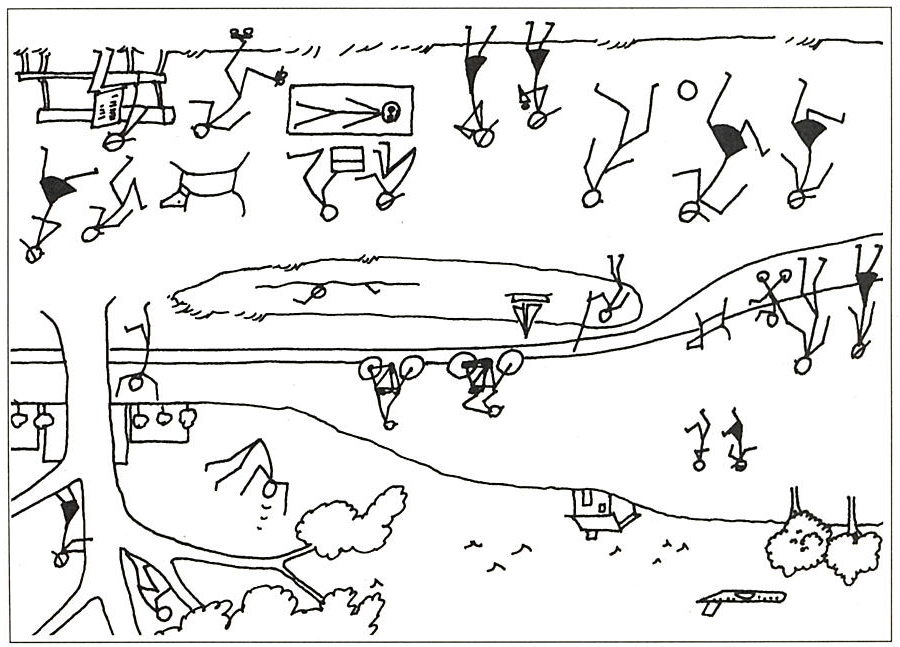 Ich sitze am (an dem) Schreibtisch.Karlsson arbeitet auf dem Dach. (das Dach – roof)Hinter der Bank ist ein Park.Das Auto ist in der Werkstatt.Neben dem Computer steht ein Drucker. (der Drucker – printer)Über dem Computer hängt (hangs) ein Bild an der Wand. (die Wand –  wall)Unter dem Schreibtisch steht der Papierkorb (der Papierkorb - wastebasket).Mein Auto steht vor dem Büro (das Büro - office).Annas Büro ist zwischen der Bank und dem Park.Wir gehen an den See. Das Buch fällt auf den Boden. (fallen – to fall;  der Boden – ground)Peter fährt mit dem Rad hinter das Haus.Amir fährt das Auto in die Werkstatt.Das Buch fällt neben den Papierkorb.Nick Wallenda will am 15. Juni über die Niagara Fälle laufen (balancieren). Der Mechaniker schaut unter das Auto. Ich fahre vor das Büro, um mein Auto zu parken.Das Buch fällt zwischen den Papierkorb und die Handtasche, die auf dem Boden steht. (die Handtasche – purse)